DAROVACÍ SMLOUVA uzavřenou podle S 2055 a násl. občanského zákoníku č. 89/2012 Sb. v platném zněníBytem: rero (dále jen dárce) a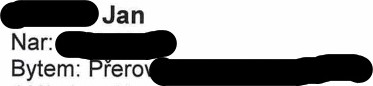 Dětský domov a Školní jídelna, Přerov, Sušilova 25 se sídlem v Přerově, Sušilova 2392/25, 750 02 IC: 63701332č.ú.: KB Přero zastoupený Mgr Luďke ředitelem (dále jen obdarovaný)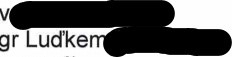 uzavírají níže uvedeného dne, měsíce a roku tuto darovací smlouvu:Dárce dává tímto obdarovanému finanční dar, který je v jeho vlastnictví, a to v celkové hodnotě 100 000 Kč, slovy stotisíckorun, určený ke krytí provozu dětského domova, ve prospěch dětí.Il.Obdarovaný přijímá finanční dar v hodnotě 100 000 Kč do majetku Olomouckého kraje v hospodaření příspěvkové organizace a použije jej na účel specifikovaný v čl. I této smlouvy. Obdarovaný prohlašuje, že mu jsou známy daňové povinnosti vyplývající z přijetí věcného daru, a že tyto povinnosti splní.Ustanovení této smlouvy se mohou změnit pouze formou dodatků podepsaných oběma smluvními stranami. Tato smlouva je vyhotovena ve dvou stejnopisech s platností originálu, z nichž každá ze smluvních stran obdrží jedno vyhotovení. Smlouva nabývá účinnosti dnem podpisu oběma smluvními stranami.za dárce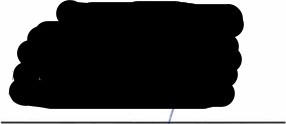 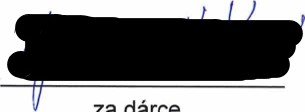 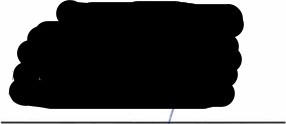 (razítko a podpis)DĚTSKÝ DOMOV A ŠKOLNÍ JÍDELNA,PŘEROV, SUŠILOVA 25750 02 PŘEROV, Sušilova 239Z25V Přerově dne: 14.11.2023V Přerově dne: 14.11.2023